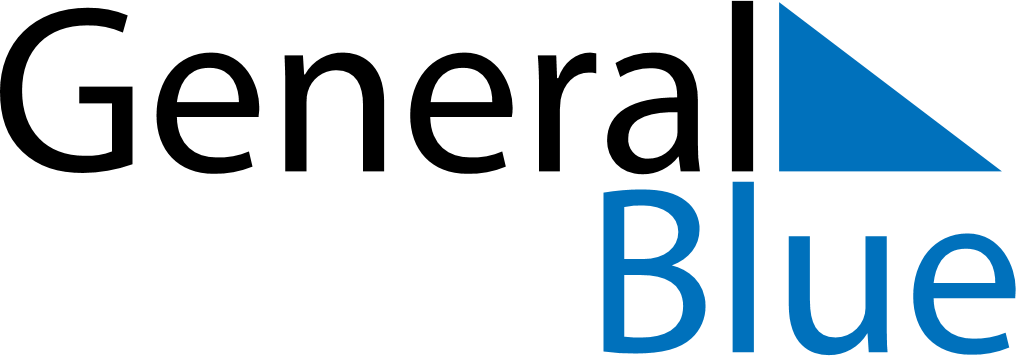 June 2024June 2024June 2024June 2024June 2024June 2024June 2024Sunndalsora, More og Romsdal, NorwaySunndalsora, More og Romsdal, NorwaySunndalsora, More og Romsdal, NorwaySunndalsora, More og Romsdal, NorwaySunndalsora, More og Romsdal, NorwaySunndalsora, More og Romsdal, NorwaySunndalsora, More og Romsdal, NorwaySundayMondayMondayTuesdayWednesdayThursdayFridaySaturday1Sunrise: 3:43 AMSunset: 11:03 PMDaylight: 19 hours and 20 minutes.23345678Sunrise: 3:41 AMSunset: 11:06 PMDaylight: 19 hours and 24 minutes.Sunrise: 3:39 AMSunset: 11:08 PMDaylight: 19 hours and 28 minutes.Sunrise: 3:39 AMSunset: 11:08 PMDaylight: 19 hours and 28 minutes.Sunrise: 3:37 AMSunset: 11:10 PMDaylight: 19 hours and 32 minutes.Sunrise: 3:36 AMSunset: 11:12 PMDaylight: 19 hours and 36 minutes.Sunrise: 3:34 AMSunset: 11:14 PMDaylight: 19 hours and 39 minutes.Sunrise: 3:33 AMSunset: 11:16 PMDaylight: 19 hours and 43 minutes.Sunrise: 3:31 AMSunset: 11:17 PMDaylight: 19 hours and 46 minutes.910101112131415Sunrise: 3:30 AMSunset: 11:19 PMDaylight: 19 hours and 49 minutes.Sunrise: 3:29 AMSunset: 11:21 PMDaylight: 19 hours and 52 minutes.Sunrise: 3:29 AMSunset: 11:21 PMDaylight: 19 hours and 52 minutes.Sunrise: 3:28 AMSunset: 11:22 PMDaylight: 19 hours and 54 minutes.Sunrise: 3:27 AMSunset: 11:24 PMDaylight: 19 hours and 56 minutes.Sunrise: 3:26 AMSunset: 11:25 PMDaylight: 19 hours and 59 minutes.Sunrise: 3:25 AMSunset: 11:26 PMDaylight: 20 hours and 0 minutes.Sunrise: 3:24 AMSunset: 11:27 PMDaylight: 20 hours and 2 minutes.1617171819202122Sunrise: 3:24 AMSunset: 11:28 PMDaylight: 20 hours and 3 minutes.Sunrise: 3:24 AMSunset: 11:29 PMDaylight: 20 hours and 5 minutes.Sunrise: 3:24 AMSunset: 11:29 PMDaylight: 20 hours and 5 minutes.Sunrise: 3:23 AMSunset: 11:29 PMDaylight: 20 hours and 5 minutes.Sunrise: 3:23 AMSunset: 11:30 PMDaylight: 20 hours and 6 minutes.Sunrise: 3:23 AMSunset: 11:30 PMDaylight: 20 hours and 6 minutes.Sunrise: 3:24 AMSunset: 11:31 PMDaylight: 20 hours and 7 minutes.Sunrise: 3:24 AMSunset: 11:31 PMDaylight: 20 hours and 6 minutes.2324242526272829Sunrise: 3:24 AMSunset: 11:31 PMDaylight: 20 hours and 6 minutes.Sunrise: 3:25 AMSunset: 11:31 PMDaylight: 20 hours and 5 minutes.Sunrise: 3:25 AMSunset: 11:31 PMDaylight: 20 hours and 5 minutes.Sunrise: 3:26 AMSunset: 11:30 PMDaylight: 20 hours and 4 minutes.Sunrise: 3:26 AMSunset: 11:30 PMDaylight: 20 hours and 3 minutes.Sunrise: 3:27 AMSunset: 11:29 PMDaylight: 20 hours and 2 minutes.Sunrise: 3:28 AMSunset: 11:29 PMDaylight: 20 hours and 0 minutes.Sunrise: 3:29 AMSunset: 11:28 PMDaylight: 19 hours and 58 minutes.30Sunrise: 3:31 AMSunset: 11:27 PMDaylight: 19 hours and 56 minutes.